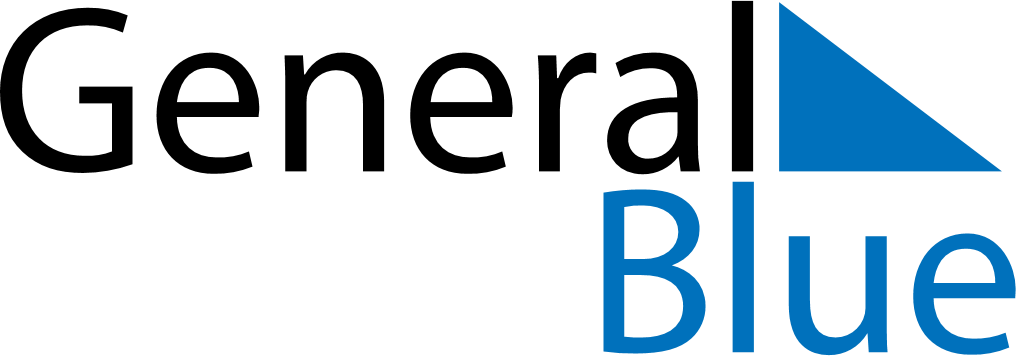 April 2024April 2024April 2024April 2024April 2024April 2024Howrah, Tasmania, AustraliaHowrah, Tasmania, AustraliaHowrah, Tasmania, AustraliaHowrah, Tasmania, AustraliaHowrah, Tasmania, AustraliaHowrah, Tasmania, AustraliaSunday Monday Tuesday Wednesday Thursday Friday Saturday 1 2 3 4 5 6 Sunrise: 7:26 AM Sunset: 7:01 PM Daylight: 11 hours and 34 minutes. Sunrise: 7:28 AM Sunset: 6:59 PM Daylight: 11 hours and 31 minutes. Sunrise: 7:29 AM Sunset: 6:57 PM Daylight: 11 hours and 28 minutes. Sunrise: 7:30 AM Sunset: 6:56 PM Daylight: 11 hours and 25 minutes. Sunrise: 7:31 AM Sunset: 6:54 PM Daylight: 11 hours and 23 minutes. Sunrise: 7:32 AM Sunset: 6:52 PM Daylight: 11 hours and 20 minutes. 7 8 9 10 11 12 13 Sunrise: 6:33 AM Sunset: 5:51 PM Daylight: 11 hours and 17 minutes. Sunrise: 6:34 AM Sunset: 5:49 PM Daylight: 11 hours and 14 minutes. Sunrise: 6:36 AM Sunset: 5:47 PM Daylight: 11 hours and 11 minutes. Sunrise: 6:37 AM Sunset: 5:46 PM Daylight: 11 hours and 8 minutes. Sunrise: 6:38 AM Sunset: 5:44 PM Daylight: 11 hours and 6 minutes. Sunrise: 6:39 AM Sunset: 5:42 PM Daylight: 11 hours and 3 minutes. Sunrise: 6:40 AM Sunset: 5:41 PM Daylight: 11 hours and 0 minutes. 14 15 16 17 18 19 20 Sunrise: 6:41 AM Sunset: 5:39 PM Daylight: 10 hours and 57 minutes. Sunrise: 6:42 AM Sunset: 5:37 PM Daylight: 10 hours and 54 minutes. Sunrise: 6:44 AM Sunset: 5:36 PM Daylight: 10 hours and 52 minutes. Sunrise: 6:45 AM Sunset: 5:34 PM Daylight: 10 hours and 49 minutes. Sunrise: 6:46 AM Sunset: 5:33 PM Daylight: 10 hours and 46 minutes. Sunrise: 6:47 AM Sunset: 5:31 PM Daylight: 10 hours and 44 minutes. Sunrise: 6:48 AM Sunset: 5:29 PM Daylight: 10 hours and 41 minutes. 21 22 23 24 25 26 27 Sunrise: 6:49 AM Sunset: 5:28 PM Daylight: 10 hours and 38 minutes. Sunrise: 6:50 AM Sunset: 5:26 PM Daylight: 10 hours and 36 minutes. Sunrise: 6:51 AM Sunset: 5:25 PM Daylight: 10 hours and 33 minutes. Sunrise: 6:53 AM Sunset: 5:23 PM Daylight: 10 hours and 30 minutes. Sunrise: 6:54 AM Sunset: 5:22 PM Daylight: 10 hours and 28 minutes. Sunrise: 6:55 AM Sunset: 5:21 PM Daylight: 10 hours and 25 minutes. Sunrise: 6:56 AM Sunset: 5:19 PM Daylight: 10 hours and 23 minutes. 28 29 30 Sunrise: 6:57 AM Sunset: 5:18 PM Daylight: 10 hours and 20 minutes. Sunrise: 6:58 AM Sunset: 5:16 PM Daylight: 10 hours and 18 minutes. Sunrise: 6:59 AM Sunset: 5:15 PM Daylight: 10 hours and 15 minutes. 